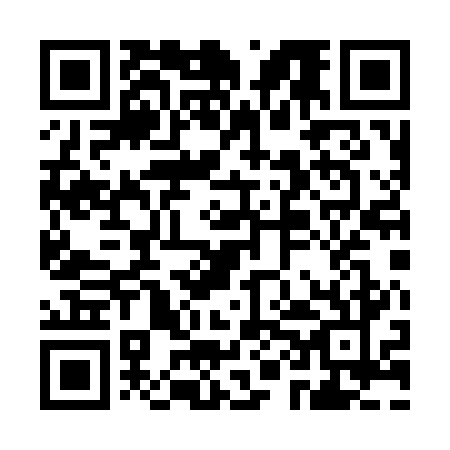 Prayer times for Birdsville, AustraliaWed 1 May 2024 - Fri 31 May 2024High Latitude Method: NonePrayer Calculation Method: Muslim World LeagueAsar Calculation Method: ShafiPrayer times provided by https://www.salahtimes.comDateDayFajrSunriseDhuhrAsrMaghribIsha1Wed5:487:0612:403:506:137:272Thu5:487:0712:403:496:127:263Fri5:497:0712:393:496:127:264Sat5:497:0812:393:486:117:255Sun5:497:0812:393:486:107:246Mon5:507:0912:393:476:107:247Tue5:507:0912:393:476:097:238Wed5:517:1012:393:466:087:239Thu5:517:1012:393:466:087:2210Fri5:517:1112:393:456:077:2211Sat5:527:1112:393:456:077:2112Sun5:527:1212:393:456:067:2113Mon5:537:1212:393:446:057:2014Tue5:537:1312:393:446:057:2015Wed5:547:1312:393:436:047:2016Thu5:547:1412:393:436:047:1917Fri5:547:1412:393:436:037:1918Sat5:557:1512:393:426:037:1919Sun5:557:1512:393:426:037:1820Mon5:567:1612:393:426:027:1821Tue5:567:1612:393:416:027:1822Wed5:567:1712:393:416:017:1723Thu5:577:1712:393:416:017:1724Fri5:577:1812:393:416:017:1725Sat5:587:1812:403:406:017:1726Sun5:587:1912:403:406:007:1727Mon5:587:1912:403:406:007:1628Tue5:597:2012:403:406:007:1629Wed5:597:2012:403:406:007:1630Thu6:007:2112:403:395:597:1631Fri6:007:2112:403:395:597:16